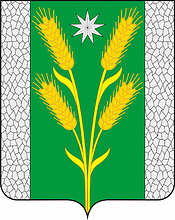 АДМИНИСТРАЦИЯ БЕЗВОДНОГО СЕЛЬСКОГО ПОСЕЛЕНИЯКУРГАНИНСКОГО РАЙОНАПОСТАНОВЛЕНИЕот 23.11.2020										№ 260поселок СтепнойОб организации работы в администрации Безводного сельского поселения Курганинского района с сообщениями из открытых источников в информационно-телекоммуникационной сети «Интернет»В соответствии с Федеральным законом от 9 февраля 2009 г. № 8-ФЗ «Об обеспечении доступа к информации о деятельности государственных органов и органов местного самоуправления», в целях исполнения распоряжения главы администрации (губернатора) Краснодарского края от 2 марта 2020 г. № 37-р «Об организации работы в органах исполнительной власти Краснодарского края с сообщениями из открытых источников в информационно-телекоммуникационной сети «Интернет» п о с т а н о в л я ю:1. Утвердить Порядок работы в администрации Безводного сельского поселения Курганинского района с сообщениями из открытых источников в информационно-телекоммуникационной сети «Интернет» согласно приложению, к настоящему постановлению.2. Назначить ответственным за организацию работы с сообщениями из открытых источников и размещение ответов на сообщения из открытых источников заместителя главы Безводного сельского поселения Курганинского района Черных И.В.3. Ответственными за работу с сообщениями из открытых источников и подготовку ответов на сообщения из открытых источников в администрации Безводного сельского поселения Курганинского района назначить начальника общего отдела администрации Безводного сельского поселения Курганинского района Ханову С.В. и ведущего специалиста бюджетного отдела администрации Безводного сельского поселения Курганинского района Метелеву Е.Б.4. Заместителю главы Безводного сельского поселения Курганинского района Черных И.В. обеспечить, создание и ведение аккаунтов администрации Безводного сельского поселения Курганинского района в социальных сетях «Одноклассники», «ВКонтакте», «Facebook», «Twitter» и «Instagram».5. Опубликовать настоящее постановление в периодическом печатном средстве массовой информации органов местного самоуправления Курганинского района «Вестник органов местного самоуправления Безводного сельского поселения Курганинского района» и разместить настоящее постановление на официальном сайте администрации Безводного сельского поселения Курганинского района в сети «Интернет».6. Контроль за выполнением настоящего постановления оставляю за собой.7. Постановление вступает в силу со дня его опубликования.Глава Безводного сельского поселения   							        Н.Н. БарышниковаПриложение УТВЕРЖДЕН  постановлением администрации  Безводного сельского поселения  Курганинского района   от 23.11.2020 № 260Порядокработы в администрации Безводного сельского поселения Курганинского района с сообщениями из открытых источников в информационно-телекоммуникационной сети «Интернет»1. Настоящий Порядок работы с сообщениями из открытых источников в информационно-телекоммуникационной сети «Интернет» в администрации Безводного сельского поселения Курганинского района (далее - Порядок) определяет порядок, сроки и последовательность действий администрации Безводного сельского поселения Курганинского района по работе с сообщениями из открытых источников, затрагивающими вопросы деятельности администрации Безводного сельского поселения Курганинского района, в том числе размещенными в социальных сетях информационно-телекоммуникационной сети «Интернет» (далее - сообщения из открытых источников), принятию мер оперативного реагирования на сообщения из открытых источников и размещению ответов на сообщения из открытых источников их авторам.2. К сообщениям из открытых источников относятся:сообщения, опубликованные пользователем в социальных сетях «Одноклассники», «ВКонтакте», «Facebook», «Twitter» и «Instagram» (далее - социальные сети), затрагивающие вопросы деятельности администрации Безводного сельского поселения Курганинского района и выявленные посредством специализированного программного обеспечения - инциденты;сообщения, опубликованные пользователем в социальных сетях, а также в дневниках на площадках блогов и микроблогов, в видеоблогах на видеохостингах, на русскоязычных интернет-форумах, в мессенджерах и на сайтах-отзовиках, выявленные администрацией Безводного сельского поселения Курганинского района в пределах компетенции - публикации в социальных сетях.3. При организации работы с сообщениями из открытых источников не применяются положения Федерального закона от 2 мая 2006 г. № 59-ФЗ «О порядке рассмотрения обращений граждан Российской Федерации» (далее - Закон). Сообщение из открытых источников не является обращением гражданина, определенным в соответствии с Законом.4. Работа администрации Безводного сельского поселения Курганинского района с инцидентами осуществляется во взаимодействии с отделом мониторинга социальных сетей государственного автономного учреждения Краснодарского края «Краснодарский краевой социологический центр».5. Администрация Безводного сельского поселения Курганинского района должна иметь необходимые ресурсы (группы, аккаунты) для работы в социальных сетях.6. Постановлением администрации Безводного сельского поселения Курганинского района определяется:должностное лицо, замещающее должность не ниже заместителя главы Безводного сельского поселения Курганинского района, ответственного за организацию работы с сообщениями из открытых источников;один или несколько муниципальных служащих администрации Безводного сельского поселения Курганинского района, осуществляющих подготовку и размещение ответов на сообщения из открытых источников (далее - исполнитель) с учетом возможности исполнения обязанностей исполнителей в период их временного отсутствия (в связи с болезнью, отпуском, командировкой, учёбой или иными причинами) иными лицами.7. Получение и направление ответов на инциденты осуществляется с использованием специализированного программного обеспечения.8. Направление инцидентов, требующих реагирования, в администрацию Безводного сельского поселения Курганинского района, к полномочиям которой отнесено решение вопросов, содержащихся в инцидентах, согласование запросов (уточнений) авторам инцидентов и ответов (промежуточных ответов) на инциденты осуществляет работник отдела мониторинга социальных сетей государственного автономного учреждения Краснодарского края «Краснодарский краевой социологический центр» (далее - куратор).9. Подготовка и размещение ответа исполнителем на инцидент осуществляется не позднее 8 рабочих часов с момента его выявления.10. Инциденты, направленные куратором в администрацию Безводного сельского поселения Курганинского района, на которые требуется реагирование, исполнитель администрации Безводного сельского поселения Курганинского района принимает решение о необходимости реагирования на инцидент в сокращенный срок - до 4 рабочих часов, и в течение 30 минут направляет их по компетенции специалистам администрации Безводного сельского поселения Курганинского района, к полномочиям которых отнесено решение вопросов, содержащихся в инциденте, для подготовки проекта ответа.11. Ответственность за достоверность и полноту информации, содержащейся в ответе, а также за соблюдение сроков ее предоставления исполнителю, возлагается на специалистов администрации Безводного сельского поселения Курганинского района.12. В случае если, по мнению исполнителя, решение поставленных в инциденте вопросов не относится к компетенции администрации Безводного сельского поселения Курганинского района, исполнитель в течение 30 минут возвращает инцидент куратору.13. Исполнитель подготавливает проект ответа (при необходимости - промежуточного ответа) на инцидент или запрос (уточнение) и не позднее, чем за 4 часа до истечения срока, предусмотренного пунктом 9 настоящего Порядка, направляет его на согласование куратору.14. Куратор в течение 30 минут с момента поступления проекта ответа на инцидент или запроса (уточнения) согласовывает его либо направляет на доработку исполнителю.15. Направленный на доработку проект ответа на инцидент должен быть доработан исполнителем и направлен на повторное согласование куратору в течение 1 часа после поступления проекта ответа на инцидент на доработку.16. Согласованный куратором ответ на инцидент в течение 30 минут с момента согласования размещается исполнителем в социальной сети, в которой был размещен инцидент.17. В случае, если автору инцидента дается промежуточный ответ на инцидент, то срок, необходимый для направления окончательного проекта ответа автору инцидента, должен составлять не более 7 рабочих дней со дня направления промежуточного ответа.18. При поступлении от автора повторного инцидента по ранее рассмотренному вопросу исполнитель направляет его специалистам администрации Безводного сельского поселения Курганинского района, к полномочиям которых отнесено решение вопросов, содержащихся в инциденте, для подготовки проекта ответа для оперативного принятия мер по решению указанного вопроса и для подготовки ответа.Ответ на повторный инцидент должен содержать информацию о принятых мерах или о ходе решения вопроса.Подготовка и размещение в социальной сети ответа на повторный инцидент осуществляется в порядке, предусмотренном пунктами 6 - 17 настоящего Порядка.19. Ответ на сообщение из открытых источников должен соответствовать формату общения в социальной сети и содержать информацию по существу заданного вопроса (с приложением подтверждающих фото- или видеоматериалов при их наличии).20. Не подлежат обработке и ответу сообщения из открытых источников, в которых содержатся сведения о намерениях причинить вред другому лицу, нецензурные либо оскорбительные выражения, угрозы жизни, здоровью и имуществу должностного лица, а также членам его семьи.Заместитель главы Безводного сельского поселения Курганинского района                                                                               И.В. Черных